Форма заполнения отчета о работниках предпенсионного возрастаНормативно утвержденной формы отчета нет.Ниже приведена форма отчета о работниках предпенсионного возраста, которую центры занятости населения регионов могут использовать для сбора сведений об организациях (работодателях) и численности их работников, не являющихся пенсионерами.Организации подают отчет по запросу ЦЗН, в нем может быть предложена для заполнения форма иного вида.В отчете необходимо указать численность работников - мужчин 1959 года рождения и женщин 1964 года рождения, не являющихся пенсионерами.Персональные данные работников в отчете не приводятся.Сведения об организации и численности работников организации(мужчины 1959 г.р., женщины 1964 г.р.),не являющихся пенсионерами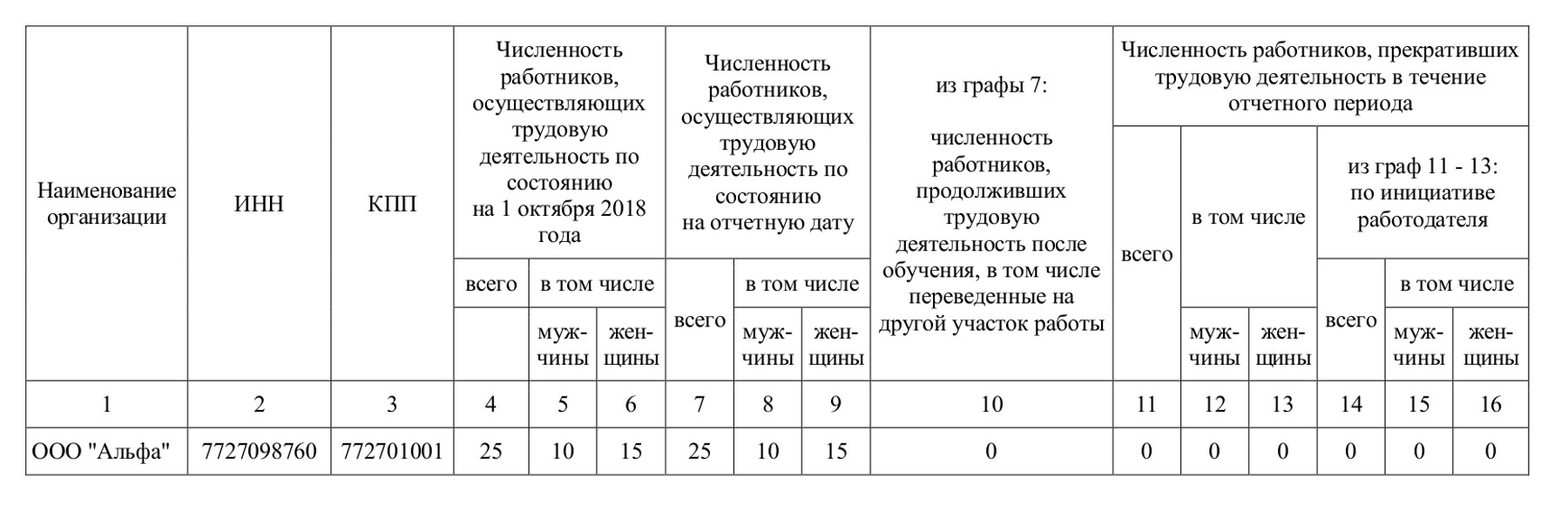 Директор И.И. Иванов Иванов 01.10.2018
(должность) ФИО Подпись дата заполнения
ИсполнительМ.И. Сидоров, тел. 8(495)111-11-11ФИО, телефон